М.БАНДАРЭНКА бібліятэкар гарадской дзіцячайбібліятэкі-філіяла № 4ДУК «Мазырская центральная раённаябібліятэка імя А.С. Пушкіна»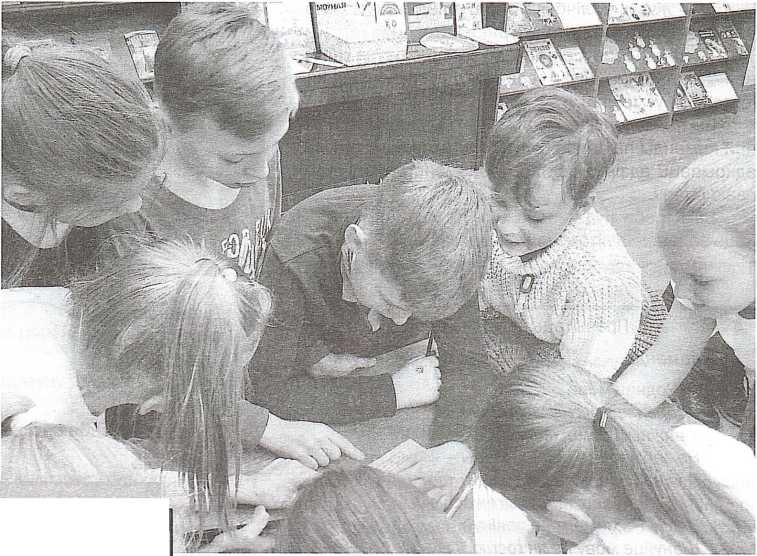 Чароўнае колаЛітаратурна-інтэлектуальная гульняУдзельнікі: вучні 4-6 класаў.Мэта: выхоўваць пачуццё гонару за родную мову і паважлівыя адносіны да роднай мовы і літаратуры.Абсталяванне: кола, 8 сектараў з карткамі, з аднаго боку якіх – літары В, К, А, С, 3, Л, а з другога – пытанні і заданні; скрыпічны ключ, смайл; БУКВАРна-краязнаўчая выстава «Беларуска-мазырскі алфавіт»; інфармацыйны спіс-заданне па чытанню кніг «Гўльня слоў»; жетоны за правільныя адказы.Ход мерапрыемстваДзень добры, маленькія беларусы і беларусачкі!Мы жывем у слаўнай, прыгожай краіне, якая горда называецца Беларусь. Яна ў нас адна – самая родная, блізкая і незвычайная. Адметная сваёй прыродай, гісторыяй, культурай, традыцыямі, а яшчэ – гасціннасцю. I, канешне ж, мовай – мілагучнай і спеўнай, празрыстай і звонкай.Мабыць, ёсць сярод вас тыя, хто чытае кнігі на беларускай мове, і гэта вельмі добра. Я заўсёды такога чытача хвалю: «Які ж ты малайчына!» Калі ты нарадзіўся беларусам, калі жывеш на зямлі Беларусь, то павінен шанаваць сваю родную мову, бо менавіта яна злучае людзей у адзіны народ. Згодны? Таклічым нетолькі мы,угэтымупэўнены ўвесьсвет. У роднай мовы нават ёсць сваё свята – Міжнародны дзень роднай мовы, які адзначаецца 21 лютага.Сёння ў свеце налічваецца больш чым 6 тысяч моў. Але ж палова з іх пад пагрозай знікнення, І каб захаваць тыя мовы, якія знікаюць, і святкуюць Дзень роднай мовы. Людзі трымаюцца роднага слова, таму што яно – роднае, а не таму, што прыгажэйшае за гаворку суседзяў.Запрашаю вас прыняць удзел у літаратурнаінтэлектуальнай гульні, якая адбудзецца дзякуючы чароўнаму колу. Глядзіце, тут 8 сектараў, у якіх замацаваны карткі са схаванымі на адваротным баку літарамі, ад якіх адыходзяць стрэлкі да пытанняў:В – умоўнае скарачэнне слова «верш» (выразнае чытанне вершаў)К – казка, пытанні для кемлівыхА – азбука, знаёмства з выставай «Беларуска-мазырскі алфавіт»С – скорагаворкаЗ – загадкаЛ – лічылка; лічбы; літаратурная аптэка; літаратурная паштоўка; літаратурнае лато.Таксама ёсць сектар «Музычная паўза» (сімвал – скрыпічны ключ) і сектар «Жартоўная гульня» (сімвал – усмешка).Вы падзелены на 2 каманды. Прадстаўнікі кожнай каманды па чарзе будуць падыходзіць да кола, адкрываць адзін з сектараў і дэманстраваць усім сваю літару.Вам трэба будзе адказаць на пытанні і выканаць заданні на літару, якую выцягніце.Прачытаць выразна вершы1 камандаРодная моваУ горадзе, між ніў жытнёвых,
У важным доме, сціплай хаце
Не забывайце роднай мовы
Для нас навек яна, як маці.
Каб свет чароўнай прыгажосцю
Вас ні на момант не пакінуў,
Шануйце мову не як госцю,
А як матулю, гаспадыню.Міхась Пазнякоў2 камандаРоднае словаЯ «Роднае слова» да ночы вучу,За кнігаю новаю спаць не хачу.Мне бацька гаворыць:–3 навукай дружы,Ты «Роднае слова», сынок, беражы.
I мову, што роднаю людзі завуць,
У шчасці і ў горы, глядзі, не забудзь.Вера ВярбаЛітара «К»	Успомніце, якія беларускія народныя казкі вы чыталі? З якіх казак узяты гэтыя прыказкі? Правядзіце рысачкі ад прыказкі да казкі, з якой тэта прыказка.Пытанні для кемлівыхХто што любіць? Назавіце любімы корм пералічаных тут жывёл, птушак і рыб.Падкрэсліце лічбы ў прыведзеных словах.1 каманда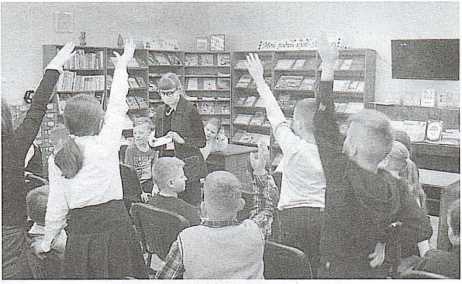 АДВАГАВІТРЫНАГАДЗІННІКСТОЛІКПРЫПЯЦЬЛІСТОК2 камандаСТРЫНОЖЫЦЬПАДВАЛСЕМІНАРСТРЫЖЫТРЫБУНАГІСТОРЫЯХованкі.Літары беларускага алфавіту запісаны ў адвольным парадку, аднак сярод іх «хаваюцца» назвы беларускіх казак. Вам трэба знайсці схаваныя словы.Кнігі-падказкі з назвамі казак на выставе.1 камандаАББАРАНКЎЦЙБОККТАБАДРАНАББАРАНКЎЦЙБОКК-ТАБАДРАНДЗЕДАВАМЗЧВРУКАВІЧКАДЗЕДАВАМЗЧВРУКАВІЧКАНЕШКСІЛАЙЦАМСЬРОЗУМАМНЕШКСІЛАЙЦАМСЬРОЗУМАМПШАНІЧНЫЦШККАЛАСОКПШАНІЧНЫЦШККАЛАСОК2 камандаЕАВВОЛШДЫУУАСЁЛЕАВВОЛШДЫУУАСЁЛСЫН0К-3-УШЕККУЛАЧ0КСЫНОК-З-УШЕККУЛАЧОКШКЦЛІСАІМУЖЫКЦСЬШКЦЛІСАІМУЖЫКЦСЬЯРПЗАЛАТЫСМЧПТАХЯРПЗАЛАТЫСМЧПТАХАдказы можна знайсці ў выдзеленых словах.Куды пайшоў Алесь на прагулку?(у лес)Што зламаў бык аб парог?(рог)Хто напалохаў каралеўну ў лесе?(леў)Што зварыла Марыся на абед?(сыр)Што любяць дзеці, калі заходзіць сонца?(сон)Якая кветка расцвіла ў садзе пад гамаком?(мак)Якую страву паставіў повар насупраць Даты?(суп)Хто высунуў галаву з ракі?(рак)Імёны.У прыведзеных словах схаваны імёны. Адшукайце іх.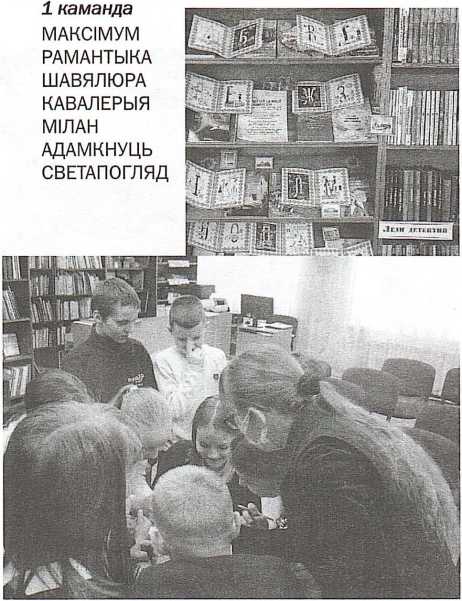 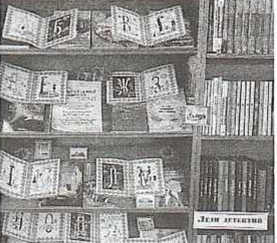 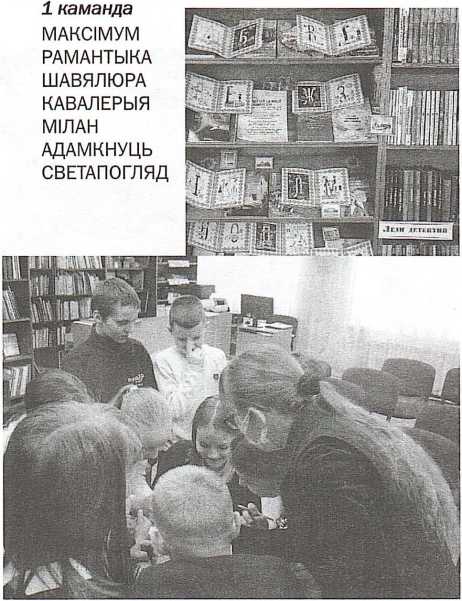 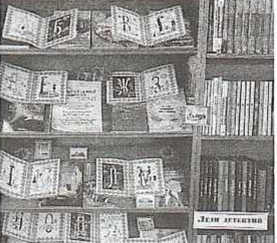 1 камандаМАКСІМУМРАМАНТЫКАШАВЯЛЮРАКАВАЛЕРЫЯМІЛАНАДАМКНУЦЬСВЕТАПОГЛЯД2 камандаПРАГАЛІНАТАПОЛЯРАЗЛУКАЛІВАНБАРБАРЫСМАРЫНАДМАНДАЛІНАЛітара «А»Знайдзіце на выставе кнігу Віктара Кажуры «Маленькая азбука вялікай краіны».Хто скажа, колькі літар у беларускім алфавіце? (34).Па чарзе некалькі ўдзельнікаў з кожнай каманды выходзяць.Назавіце любую літару беларускага алфавіту.Напрыклад, літара А.Азёры.Пытание: што вы ведаеце пра беларускія азёры, успомніце іх назвы, характэрныя асаблівасці. Пасля абмеркавання адкрыць старонку на літару і зачытаць.Беларуска-мазырскі алфавіт.Прапаную вам пазнаёміцца з кніжна-ілюстраваным даведнікам «Літары-брэнды роднай зямлі», які вы можаце ўбачыць на БУКВАРна-краязнаўчай выставе «Беларуска-мазырскі алфавіт».Апфавіт утрымлівае шмат цікавостак: у ім сабраны славутасці, вядомыя людзі, стравы, святы, архітэктурныя помнікі і людзі, якія пакінулі след у літаратурным жыцці і гісторыі Беларусі ў цэлым і Мазыра – у прыватнасці. На кожную літару прадстаўлены характэрныя беларускія словы, якія гучаць па-асабліваму і не маюць аналагаў у іншых мовах. Яшчэ тут ёсць сучасныя выканаўцы, фестывалі, падзеі і брэнды, без якіх немагчыма ўявіць жыццё нашай краіны. I галоўнае – кожнай літары адпавядаюць імёны сучасных беларускіх дзіцячых пісьменнікаў і паэтаў, кнігі якіх шчодра прадстаўлены на кніжных паліцах нашай бібліятэкі.Краязнаўчая частка алфавіту – гэта своеасаблівая візуалізацыя мазырскіх фенаменаў, дзе літарам азбукі адпавядае якая-небудзь гарадская славутасць.Літаратурная аптэка.Падумайце, якія ёсць «хваробы» характару, чалавечых узаемаадносін і як дапамогуць іх «вылечыць» мастацкія творы.1 камандаЗнайдзіце на выставе, а таксама ўспомніце і назавіце, якія творы могуць навучыць дабру?2камандаУ якіхтворах можна знайсці падказку, як навучыцца радаваць бацькоў?Літара «С»Скорагаворка-галаваломка.Перад вамі скорагаворка-галаваломка. Але напісана яна незвычайна. Адшукайце ключ да правільнага напісання. Запішыце і прачытайце скорагаворку.КАРАЛ   ІНАЛЯЛЬКУ   ЮЛЮКЛА   ПАТЛІ   ВАКЛАЛА   ЎЛЮЛЮ(Караліна ляльку Юлю клапатліва клала ўлюлю.)Па 3 прадстаўнікі з кожнай каманды выходзяцьі выразна чытаюць скорагаворкі.1 камандаГрымнуў гром угары,Хлынуў лівень на двары.Праз барвовы бярозавы гайСерабрысты грукоча ручай.Калі з маленства пашчыруеш –Характар добра загаргуеш.2 камандаУ лясным гушчары ля ракіЗбудавалі бабры церамкі.Сом прысніў жахлівы сон,Як у сетку трапіў ён.Вырасцілі Флор і ЛораБоб, фасолю, памідоры.Словы розныя бываюць.Знайдзіце на выставе кнігу Сторажавай Н. «Словы розныя бываюць».Літары заблудзілі, давайце дапаможам ім вярнуцца ў свае словы. Чытаем па чарзе.Весела звініць зБанок,Кліча: «Дзеці, на ўрок!”Ліза мазі папрасіла:
Лізу Вуха ўкусіла.Малако дае карова,—Напісаў на Кошцы Вова.Не праедзеш, дружа:На дарозе Ружа.Закрычаў Рыгорка:– 3 неба ўпала Горка!Кажа Славік Светцы:– Цесна тыгру ў кВетцы.Горка плача Лена:– Ой, баліць Палена!Даганяюць восы!Скінуў дзядзька Ноты –Уцякае босы.Пакідаю я футбол,Гэта мой апошні Вол.– Вось ён, Вожык, у кішэні,Не згубіўся! – кажа Жэня. –Сам вазьму і натачу:У грыбы пайсці хачу.Літара «3»Адгадайце загадкі:Стаіць пан пад ялінкай,Сабе цану знае,Hi перад кімШапку не здымае.(Грыб)Без фарбы, без алоўкаМалюе хутка, лоўка.(Мароз)Не агонь, ды апякае.Хто яе, скажыце, знае?(Крапіва)Не малако, а белыя,Не пчолы, а лятаюць,Хоць малыя, ды смелыя, –На вусны, на рукі сядаюць.(Сняжынкі)Далёка лятаюць малодкі,
Мёд збіраюць салодкі.(Пчолы)Перад зімой распранаюцца,А як прыйдзе цяпло — апранаюцца.(Дрэвы)«3 многіх – адну».Выбіраючы з кожнага слова адну літару (з першага – першую, з другога – другую, з трэцяга – трэцюю, з чацвертага – чацвертую, з пятага – пятую), утварыце новае слова, якое назаве мудрага сябра для ўсіх людзей.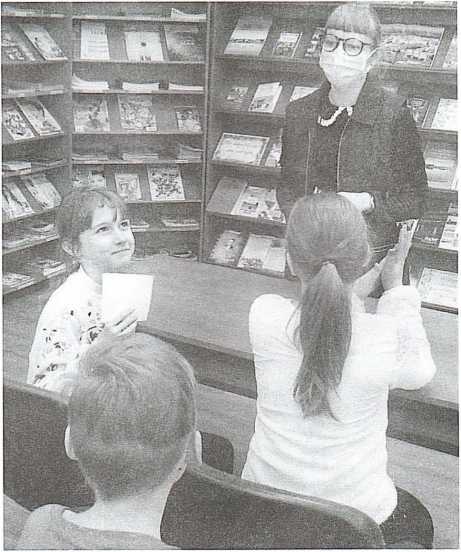 КОЛАСАНАНАССЛІВАКРЫГААСІНА(Кніга)Літара «Л»Лічбы.	Знайдзіце на выставе кнігу «Лічба з літарай сябруюць» А. Зэкава. Уважліва паслухайце вершы І адкажыце на пытанні.1 камандаПрачытала Света
Дваццаць кніг за лета,
На дзве меней – Галя,
На тры больш – Марынка
Колькі ж прачыталі
Кніг на трох дзяўчынкі?2 камандаЗ матэматыкай нібытаСябраваць гатоў МікітаI рашыць задачу б мог,Каб даведацца вось толькі,Колькі будзе сем без трохI без двух чатыры – колькі.Дзяжурная літара.Я буду называць літары, а вы ўспамінайце аўтараў і назвы твораў, якія пачынаюцца з гэтых літар. Можна глядзець на выставу.Напрыклад:В – В. Вітка, А. Вольскі;Ж – Я. Жабко, В. Жуковіч;М – А. Масла, М. Маляўка і інш.Літаратурная паштоўка.Загадзя дзеці павінны былі прачытаць адзін і той жа твор і маляўніча аформіць паштоўку (з выкарыстаннем каляровай паперы і кардону, фарбаў, алоўкаў, прыроднага матэрыялу і г. д.). З адваротнага боку яны запісвалі назву кампазіцыі, адлюстраванай на паштоўцы, і па жаданні ўрывак з мастацкага твора, які адпавядае сюжэту.Літаратурнае лато.Рыхтуюцца карткі двух колераў. На адных запісваюцца пытанні па змесце вядомых мастацкіх твораў. На другіх – адказы на пытанні. Бібліятэкар зачытвае пытанне з карткі, той вучань, у якога знаходзіцца картка з правільным адказам, падымае руку і дае адказ, выходзіць да выставы і замацоўвае картку побач з пытаннем. Гўльня працягваецца, пакуль на ўсе пытанні не будуць атрыманы правільныя адказы.Жартоўная гульня(на коле – сімвал у выглядзе смайліка)Ці бывае так?Залівістыя песні на сасне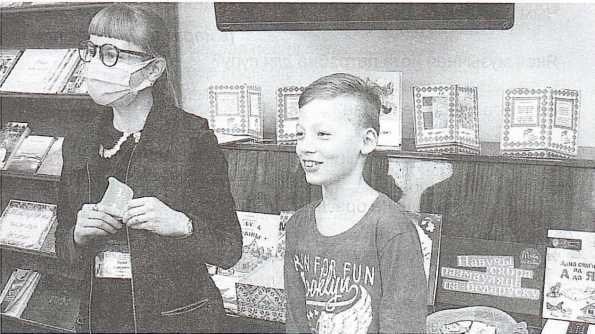 Кукуе нам сарока па вясне.На Поўдні, дзе вечныя льды,Пінгвіны і куры ідуць да вады.Люблю на санках летамПрамчаць з гары крутой,А ў садзе дыхаць кветам
Марознаю зімой.У вадзе жывуць вавёркі,
У дупле жывуць бабры.
Совы – у возеры глыбокім,
А самы – у густым бары.Пчолы спяць зімуў бярлозе,
А мядзведзі – у вуллі.
Конь спявае на бярозе,
Вераб’я ў плуг запраглі.На бярозе спеюць грушы,
А на дубе – вінаград.Кот грыбы на лузе сушыцьI частуе мышанят.Селі акуні на плот,
На рамонку кот сядзіць.На вярбе спявае крот,
У шпакоўні вожык спіць.Вусень воз цяжкі вязе,
Свінка скокнула ў гняздзечка.
Па галінцы конь паўзе,
Куранят вядзе авечка.Вось ды дзіва, вось дык цуд 
Кракадзіла з'еў вярблюд!Сена з лугу прыляцела
I ўхляве карову з’ела.Вы не бачылі, не чулі?Па сакрэту гавару:Мышкі кошку зацягнуліУ глыбокую нару.На рацэ маторнай,Па глыбокай лодцыШчупакоў у мораВёз рыбак у бочцы.Заданні для ўсмешкі.Камандам раздаюцца аднолькавыя карты з заданиям!. Якая каманда хугчэй І без памылак адкажа на пытаны, атрымае на 2 жэтоны больш.Назавіце мелодыю, якую любяць вучні ў канцы ўрока(конавз)Чым канчаецца даль?(ь йаратіл)Якая музычная нота патрэбна для супу?(ьлос)Без чаго хлеба не бывае?(ікныракс зеб)Пад якім кустом заяц спіць у дождж?(мырком дап)Што кусаецца, але не брэша?(авіпарк)Як назваць сухую траву чатырма літарамі?(анес)Назавіце імёны, якімі можна называць як хлопчыкаў, так і дзяўчынак.(ашаС, янэЖ, ялаВ, авалС)Назавіце словы, у якіх сто зычных.(лотс, готс, нготс, сотс)Што ўсіх нас робіць людзьмі?(авом)Ты, я, ды мы з табой. Колькі нас усяго?(еовд)Вы ўсе малайцы, разам мы ахапілі творы з усіх сектараўчароўнага кола. Вы паказалі сябедобрымі знаўцамі роднай мовы і літаратуры. Дзякуй за гульню і за шчырыя ўсмешкі!Літаратура Вясёлка: вершы, апавяданні, казкі, п’есы, песні / уклад. М.А. Маляўка. – Мінск: Мастацкая літаратура, 2012, –279 с. Пазнякоў, М.П. Гўльня слоў: гульні з літарамі і словам! / Міхась Пазнякоў. – Мінск: Літаратура і Мастацтва, 2011. – 128 с. Залаты птах: беларускія народныя казкі / уклад. Аксаны Спрынчан; іл. Надзеі Барай. – Мінск: Мастацкая літаратура, 2018. –126 с.: іл. Зэкаў, А.М. Лічба з літарай сябруюць: ПРАВІЛьныя вершы, загадкі-задачкі: для мал. шк. ўзросту / А.М. Зэкаў; мает. Р.В. Кульба. – Мінск: Беларус. Энцыкл. імя Петруся Броўкі, 2016. – 48 с.: іл, – (Сучасныя пісьменнікі – дзецям) Буторына, І.А. Урокі «Вясёлкі» / І.А. Буторына. – Мінск: Адукацыя і выхаванне, 2017. – 207 с.Жыццё пражыць –
 не поле перайсці.Ад крадзенага сытым не будзешАд крадзенага не пасыцеешСтары бацька1 Кузьму бацькам назавешПан і казачнікЛюдзей слухай, а свой розум майЛюдзей слухай, а свой розум майСвет вялік, можа, і праўдаНедалікатны сын1 каманда1 камандаМЯДЗВЕДЗЬСЫРЗАЯЦЧАРВЯКІКОТАРЭХІКАРОВАЗЕРНЕДЗІКІ КАБАНМЁД2 камандаВАВЕРКАМОРКВАБАРОНАКАПУСТАКАРАСЬСМЯТАНАКАЗАЖАЛУДЫВЕРАБЕЙСЕНА